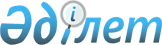 2007 жылға арналған облыстық бюджет туралы
					
			Күшін жойған
			
			
		
					Ақмола облыстық мәслихатының 2006 жылғы 8 желтоқсандағы N 3207 шешімі. Ақмола облысының Әділет департаментінде 2006 жылғы 21 желтоқсанда N 3207 тіркелді. Күші жойылды - Ақмола облыстық мәслихатының 2008 жылғы 20 маусымдағы N 4С-7-3 шешімімен



      Қазақстан Республикасының Бюджеттік 
 кодексінің 
 63 бабына, Қазақстан Республикасының "Қазақстан Республикасындағы жергілікті мемлекеттік басқару туралы" 
 Заңының 
 6 бабының 1 тармағының 1 тармақшасына сәйкес  Ақмола облыстық мәслихаты ШЕШІМ ЕТТІ:



      

1. 2007 жылға арналған облыстық бюджет 1 қосымшаға сәйкес келесі көлемдерде бекітілсін:



      1) кірістер - 44 356 192,6 мың теңге, оның ішінде:



      салықтық түсімдер - 5 285 460 мың теңге;



      салықтық емес түсімдер - 133 259,8 мың теңге;



      трансферттердің түсімдері - 38 937 472,8 мың теңге:



      2) шығындар - 44 877 122,5 мың теңге;



      3) операциялық сальдо - - 520 929,9 мың теңге;



      4) таза бюджеттік несиелер - -402006 мың теңге, оның ішінде:



      бюджеттiк несиелер - 1 171 000 мың теңге;



      бюджеттік несиелердің өтелуі - 1 573 006 мың теңге;



      4-1) қаржы активтерiмен жасалатын операциялар бойынша сальдо - 0 мың теңге. 



      5) бюджеттің тапшылығы (профициті) - -118 923,9 мың теңге;



      6) бюджеттің тапшылығын қаржыландыру (профицитті пайдалану) - 118 923,9 мың теңге. 


<*>






      Ескерту. Өзгертулер енгізілді - Ақмола облыстық мәслихатының 2007 жылғы 21 наурыздағы 


 N 3С-25-5  


шешімімен; Ақмола облыстық мәслихатының 2007 жылғы 11 маусымдағы 


 N ЗС-27-7 


 шешімімен; Ақмола облыстық мәслихатының 2007 жылғы 6 шілдедегі 


 N ЗС-28-4; 


 Ақмола облыстық мәслихатының 2007 жылғы 3 қазандағы 


 N 4C-2-2 


 шешімімен






      


2. Облыстық бюджетке, аудандардың, Көкшетау және Степногорск қалаларының бюджеттеріне кірістерді бөлудің нормативтері келесі мөлшерде белгіленсін:



      1) облыстық бюджетке төлем көздеріне салынатын кірістердің жеке табыс салығы бойынша - 100%;



      2) аудандардың, Көкшетау және Степногорск қалаларының бюджеттеріне әлеуметтік салық бойынша - 100%.



      3. Келесі көздердің есебінен облыстық бюджеттің кірістері бекітілсін:



      1) салықтық түсімдер, оның ішінде:



      төлем көздеріне салынатын, кірістердің жеке табыс салығынан;



      табиғи және басқа да ресурстарды пайдаланғаны үшін алынатын түсімдерден;



      2) салықтық емес түсімдерден, оның ішінде:



      мемлекеттің меншігіндегі мүліктерді жалға беруден кірістерден;



      мемлекеттік бюджеттің есебінен берілген несиелер бойынша сыйлықтардан, (мүдделерден);



      мемлекеттік бюджеттен қаржыландырылатын, мемлекеттік мекемелер ұсынатын (жұмыстарды, қызметтерді) сатудан түсетін түсімдер;



      мемлекеттік бюджеттен қаржыландырылатын, мемлекеттік мекемелер ұйымдастыратын мемлекеттік сатып алуларды жүргізуден түсетін ақшалай түсімдер;



      ҚР Ұлттық банкі (шығын сметасынан) қаржыландырылып және ұсталатын, сондай-ақ мемлекеттік бюджеттен қаржыландырылатын мемлекеттік мекемелер салатын әкімшілік айыппұлдар, өсімақылар, ықпалшаралар;



      жергілікті бюджетке басқа да салықтық емес түсімдер;      



      3) трансферттердің түсімдері, оның ішінде:



      аудандық (қалалық) бюджеттерден трансферттер;



      республикалық бюджеттен түсетін трансферттер. 


<*>






      Ескерту. Өзгертулер енгізілді - Ақмола облыстық мәслихатының 2007 жылғы 11 маусымдағы 


 N ЗС-27-7 


 шешімімен  





      4. 2007 жылға арналған облыстық бюджетте 2004 жылы облыстық бюджеттен бөлінген, пайдаланылмай қалған Көкшетау қаласы қайтаратын 88 118 мың теңге мөлшеріндегі мақсатты трансферттер қарастырылсын.



      5. 2007 жылға арналған облыстық бюджетте төмен тұрған бюджеттерден қайтарып алынатын 1 780 723 мың теңге бюджеттік алулардың көлемі қарастырылсын, оның ішінде:

      6. 2007 жылға арналған облыстық бюджетте республикалық бюджеттен түсетін 19 616 640 мың теңге сомасындағы субвенциялар және 17 256 544 мың теңге сомасындағы нысаналы трансферттер қарастырылсын. 


<*>






      Ескерту. Өзгертулер енгізілді - Ақмола облыстық мәслихатының 2007 жылғы 6 шілдедегі 


 N ЗС-28-4 



      7. 2007 жылы облыстық бюджеттен аудандық бюджеттерге берілетін жалпы мөлшері 5 255 475 мың теңге субвенциялар қарастырылсын, оның ішінде:

      Ақкөл                 304690 мың теңге;



      Аршалы                211926 мың теңге;



      Астрахан              374724 мың теңге;



      Атбасар               153171 мың теңге;



      Бұланды               369148 мың теңге;



      Егіндікөл             229657 мың теңге;



      Еңбекшілдер           491364 мың теңге;



      Ерейментау            338904 мың теңге;



      Есіл                  217732 мың теңге;



      Жақсы                 462155 мың теңге;



      Жарқайың              421732 мың теңге;



      Зеренді               426040 мың теңге;



      Қорғалжын             433219 мың теңге;



      Сандықтау             349497 мың теңге;



      Целиноград            226102 мың теңге;



      Шортанды              245414 мың теңге.



      8. 2007 жылға арналған облыстық бюджетте мемлекеттік қызметшілердің, мемлекеттік қызметшіге жатпайтын мемлекеттік мекеме қызметкерлерінің және қазыналық кәсіпорындардың жұмысшыларының еңбекақысын төлеуге 4 553 881 мың теңге сомасында ағымдағы мақсатты трансферттер көзделгені қарастырылсын, оның ішінде аудандарға 1 791 093 мың теңге қарастырылған.



      Аталған сомаларды аудандарға бөлу облыс әкімдігі қаулысымен белгіленеді.



      9. 2007 жылға арналған облыстық бюджетте денсаулық сақтауға арналып республикалық бюджеттен бөлінген 2 536 679 мың теңге мөлшеріндегі мақсатты трансферттер ескерілсін, оның ішінде:



      1) 2 195 513 мың теңге көлемінде ағымдағы мақсатты трансферттер, оның ішінде:



      27734 мың теңге - жаңадан енгізілген денсаулық сақтау нысандарын ұстауға;



      334470 мың теңге - дәрі-дәрмек құралдарын сатып алуға, вакциналар және басқа да медициналық иммунобиологиялық қосындыларға;



      12238 мың теңге - Қазақстан Республикасында ЖҚТБ-ның алдын алу және оған қарсы күрес жөніндегі іс-шараларды іске асыруға;



      70633 мың теңге - жергілікті деңгейдегі қан орталықтарының материалдық-техникалық базасын жетілдіруге;



      9271 мың теңге - жергілікті атқарушы органдардың мемлекеттік тапсырысы негізінде орта кәсіби білім беру оқу орындарында оқитын студенттерге стипендия төлеуге;



      1470 мың теңге - жергілікті атқарушы органдардың мемлекеттік тапсырысы негізінде орта кәсіби білім беру оқу орындарында оқитын студенттердің жол ақысы шығындарын төлеуге;



      1 739 697 мың теңге - Қазақстан Республикасының 2005 - 2010 жылдарға арналған денсаулық сақтау ісiн реформалау мен дамытудың мемлекеттік бағдарламасын жүзеге асыруға;



      2) 341 166 мың теңге көлемінде дамуға арналған мақсатты трансферттер, оның ішінде:



      195433 мың теңге - Ақмола облысы Көкшетау қаласында Ақмола облыстық перинатальдық орталықтың 50 төсектік перзентхана бөлімшесінің корпусын салу;



      44 103 мың теңге - Щучье ауданы Бурабай кентіндегі "Бурабай" санаторийінің туберкулезге қарсы 50 төсектік балалар бөлімшесінің құрылысына;



      101 630 мың теңге - Көкшетау қаласындағы Қ.Құрманбаев атындағы облыстық туберкулезге қарсы диспансердің 70 төсектік балалар бөлімшесінің құрылысына.



      9-1. 2007 жылға арналған облыстық бюджетте 2006 жылы республикалық бюджеттен Ақмола облыстық перинатальдық орталығының әйелдер босанатын бөлімшесінің корпусының құрылысына бөлінген, пайдаланылмай қалған 6034,9 мың теңге көлеміндегі мақсатты трансферттерді  пайдалану есепке алынсын. 


<*>






      Ескерту. 9-1 тармағымен толықтырылды - Ақмола облыстық мәслихатының 2007 жылғы 21 наурыздағы 


 N 3С-25-5 


шешімімен; Өзгертулер енгізілді - Ақмола облыстық мәслихатының 2007 жылғы 6 шілдедегі 


 N ЗС-28-4 



      10. 2007 жылға арналған облыстық бюджетте республикалық бюджеттен 3 080 066 мың теңге мөлшерінде білім беруге арналған ағымдағы мақсатты трансферттер ескерілсін, оның ішінде:



      1) 1 421 772 мың теңге көлемінде ағымдағы мақсатты трансферттер, оның ішінде:



      1 288 336 мың теңге - Қазақстан Республикасының 2005 - 2010 жылдарға арналған білім берудi дамытудың мемлекеттік бағдарламасын іске асыруға;



      18 321 мың теңге - орта білім беретін мемлекеттік ұйымдардың мемлекеттік тілді оқыту бойынша кiтапхана қорларын жаңартуға, ақпараттық және электрондық оқулықтар сатып алуға және жеткiзуге;



      68588 мың теңге - жергілікті атқарушы органдардың мемлекеттік тапсырысы негізінде орта кәсіби білім беру оқу орындарында оқитын студенттерге стипендия төлеуге;



      11822 мың теңге - жергілікті атқарушы органдардың мемлекеттік тапсырысы негізінде орта кәсіби білім беру оқу орындарында оқитын студенттердің жол ақысы шығындарын төлеуге;



      34 705 мың теңге - жалпы орта білімнің мемлекеттік жүйесінде интерактивті оқыту жүйесін енгізуге;



      Көрсетілген ағымдағы мақсатты трансферттерді облыстық және аудандар мен қалалардың бюджеттері бойынша бөлу облыс әкімдігінің қаулысымен белгіленеді.



      2) 1 658 294 мың теңге көлемінде дамуға арналған мақсатты трансферттер, оның ішінде:



      71832 мың теңге - электрондық басқару шеңберінде адами капиталды дамыту;



      124109 мың теңге - Жарқайың ауданы Державинка қаласында 140 орындық балабақша құрылысына;



      260544 мың теңге - Есіл ауданы Есіл қаласында 520 оқушы орындық қазақ орта мектебінің құрылысына;



      160000 мың теңге - Жақсы ауданы Жақсы селосында 900 орындық орта мектептің құрылысына;



      42719 мың теңге - Еңбекшілдер ауданы Қоғам селосында 132 орындық мектептің құрылысына;



      152010 мың теңге - Ерейментау ауданы Малтабар селосында 200 орындық мектептің құрылысына;



      423 540 мың теңге - Щучье ауданы Шортанды кентінде 1200 орындық мектеп құрылысына;



      423 540 мың теңге - Көкшетау қаласында 1200 орындық жалпы білім беру мектебінің құрылысына". 


<*>






      Ескерту. Өзгертулер енгізілді - Ақмола облыстық мәслихатының 2007 жылғы 6 шілдедегі 


 N ЗС-28-4 
      



      11. 2007 жылға арналған облыстық бюджетте тұрғындарды әлеуметтік қамтамасыз етуге арналған 57 806 мың теңге мөлшерінде республикалық ағымдағы мақсатты трансферттердің қарастырылғаны ескерілсін:



      20100 мың. теңге - тұрмысы төмен отбасылардың 18 жасқа дейiнгi балаларына мемлекеттiк жәрдемақылар төлеуге;



      37088 мың теңге - мүгедектерді арнайы гигиеналық құрал-жабдықтармен қамтамасыз етуге және мүгедекті сауықтырудың арнайы бағдарламасына сәйкес жеке көмекшілермен мамандардың ыммен тілдесу қызметін ұсынуға;



      618 мың. теңге - қалалық телекоммуникация жүйесінің абоненттері болып табылатын әлеуметтік қорғалатын азаматтарға телефон үшін абоненттік төлем тарифінің жоғарылауының өтемақысын төлеуге.



      Көрсетілген трансферттерді аудандар мен қалалардың бюджеттері бойынша бөлу облыс әкімдігінің қаулысымен белгіленеді. 


<*>






      Ескерту. Өзгертулер енгізілді - Ақмола облыстық мәслихатының 2007 жылғы 6 шілдедегі 


 N ЗС-28-4 
      



      12. 2007 жылға арналған облыстық бюджетте 3 559 114 мың теңге мөлшерінде ауыл шаруашылығын дамытуға арналған ағымдағы мақсатты республикалық трансферттер ескерілсін, оның ішінде:



      178446 мың теңге - тұқым өңдеуді дамытуды қолдауға;



      555034 мың теңге - мал шаруашылығын асыл тұқымдандыруды дамытуға;



      2 495 000 мың теңге - өсімдік шаруашылығы өнімінің шығымдылығы мен сапасын арттыруға, көктемгі егіс және егін жинау жұмыстарын жүргізуге қажетті жанар-жағар материалдары мен басқа да тауарлық-материалдық құндылықтардың құнын арзандатуға;



      237 мың теңге - ауыл шаруашылығы тауарларын өндірушілерге су жеткізу қызметтерінің құнын өтеуге;



      86600 мың теңге - мал шаруашылығы өнімдерінің өнімділігін және сапасын жоғарылатуға жәрдем ақша бөлу;



      243797 мың теңге - ауыз сумен қамтамасыз ету көздерінің теңдесі жоқ болып келетін сумен қамтамасыз ету жүйесінің ерекше тобынан ауыз суын жеткізу қызметіне жәрдем ақша бөлу.



      13. 2007 жылға арналған облыстық бюджетте республикалық бюджеттен бөлінген дамуға арналған 1 463 273 мың теңге сумен қамтамасыз ету жүйесін дамытуға  ағымдағы мақсатты трансферттер ескерілсін:



      133 500 мың теңге - Егіндікөл ауданы Егіндікөл селосының сумен жабдықтау желілерін және су шығару ғимараттарының аумағын қайта жаңартуға;



      85133 мың теңге - Целиноград ауданы Қосшы ауылындағы су құбыры желілері мен құрылыстарын қайта жабдықтауға;



      115105 мың теңге - Бұланды ауданы Новобратское және Буденовка селоларының су құбырларының айырғыш желілерін қайта жабдықтауға;



      20000 мың теңге - Аршалы ауданы Раздольное және Байдалы селоларындағы су құбыры жүйелерін қайта құру;



     70000 мың теңге - Егіндікөл ауданы Полтавское селосындағы су құбыры құрылымдарының алаңын және поселкелік жүйелерін қайта жабдықтауға;



     70000 мың теңге - Егіндікөл ауданы Спиридоновка селосының су жүргізгішін, поселкелік сумен қамтитын жүйелерін және су құбыры құрылымдарының алаңшасын қайта жабдықтауға;



      20000 мың теңге - Зеренді ауданы Симферополь селосындағы су құбыры жүйелерін қайта жабдықтауға;



      60000 мың теңге - Шортанды ауданы Жолымбет кентіндегі су құбыры жүйелерін қайта жабдықтауға;



      60000 мың теңге - Шортанды ауданының Научный кентінің және Дамаса, Степное селоларының су құбырларын қайта жабдықтауға;



      20000 мың теңге - Астрахан ауданы Петровка селосындағы су құбыры жүйесінің құрылысына;



      70000 мың теңге - Жақсы ауданы Жақсы селосындағы таратушы су құбыры жүйелерінің құрылысына;



      45699 мың теңге - Сандықтау ауданы Мәдениет селосындағы су құбыры жүйелерін қайта жабдықтауға;



      100000 мың теңге - Есіл ауданы Есіл қаласындағы су құбыры жүйелерін қайта жабдықтауға;



      151 126 мың теңге - Щучье ауданы Щучье қаласындағы су құбыры жүйелерін қайта жабдықтауға;



      122831 мың теңге - Қорғалжын ауданына қарай Нұра топтама су құбырын қайта жабдықтауға (II кезек);



      20000 мың теңге - Ақкөл ауданы Ақкөл қаласындағы су құбыры жүйелерін қайта жабдықтауға (II кезек);



      50 000 мың теңге - Ақкөл ауданы Новорыбинка селосы су құбырының су қоймасы қабырғаларын және сумен қамтамасыз ету жүйесін қайта жабдықтауға;



      15 000 мың теңге - Ақкөл ауданы Наумовка селосындағы су құбыры жүйесін қайта жабдықтауға;



      40 000 мың теңге - Бұланды ауданы Журавлевка және Воробъевка селоларының су құбырлары жүйесін қайта жабдықтауға;



      40 455 мың теңге - Ерейментау ауданы Торғай селосының сумен қамтамасыз ету жүйелерін Торғай темір жол стансасына қоса отырып қайта жабдықтау;



      17 053 мың теңге - Есіл ауданы Бізұлық  селосындағы су құбырлары жүйесін қайта жабдықтауға;



      4 698 мың теңге - Жақсы ауданы Жақсы селосында жерасты суларынан локальді сумен қамтамасыз ету құрылысына;



      30 000 мың теңге - Жақсы ауданы Жаңа Қима және Қима селоларының су құбырларының таратушы жүйелерін қайта жабдықтау;



      30 000 мың теңге - Целиноград ауданы Раздольное селосындағы су құбыры жүйесін қайта жабдықтауға;



      22 754 мың теңге - Целиноград ауданы Шұбар селосында су тазартқыш бойынша блок-модулінің құрылысына;



      22 187 мың теңге - Целиноград ауданы Жайнақ стансасында су тазартқыш үшін құрастырма блок-модулін орнату;



      27 732 мың теңге - Целиноград ауданы Қаратомар селосында су тазартқыш бойынша құрастырма блок-модулінің құрылысына. 


<*>






      Ескерту. Өзгертулер енгізілді - Ақмола облыстық мәслихатының 2007 жылғы 6 шілдедегі 


 N ЗС-28-4 
      



      14. 2007 жылға арналған облыстық бюджетте республикалық мақсатты трансферттер ескерілсін, оның ішінде:



      497000 мың теңге - облыстық және аудандық маңызы бар автомобиль жолдарын күрделі жөндеуге;



      885000 мың теңге - инженерлік-коммуникациялық инфрақұрылымдарды жайғастыруға және дамытуға.



      Көрсетілген трансферттерді облыс бюджеті бойынша және аудандар мен қалалардың бюджеттеріне бөлу облыс әкімдігінің қаулысымен белгіленеді.



      353000 мың теңге - Ақмола облысының "Мәдениет- Мариновка" автожолына шығатын тұсының "Петровка - Каменка-Острогорка" автожолы учаскесін қайта жабдықтауға. 


<*>






      Ескерту. Өзгертулер енгізілді - Ақмола облыстық мәслихатының 2007 жылғы 6 шілдедегі 


 N ЗС-28-4 
 



      15. 2007 жылға арналған облыстық бюджетте Щучье- Бурабай курорттық аймағының ағын суларын биологиялық тазартудан өткізетін тазарту кешені құрылысына арналып республикалық бюджеттен дамуға бөлінетін 178066 мың теңге ағымдағы трансферттер ескерілсін.



      16. 2007 жылғы облыстық бюджетте 85012 мың теңге мөлшерінде республикалық бюджеттен ағымдағы мақсатты трансферттер ескерілсін, оның ішінде:



      65987 мың теңге - мемлекеттік басқарудың деңгейлері арасында өкілеттіктерді шектеулер аясындағы тапсырылатын әкімшілік функцияларға арналған;



      19025 мың теңге - көші-қон полициясына 2006 жылы бөлінген қосымша штат санын ұстауға. 




      


16-1. 2007 жылға арналған облыстық бюджетте республикалық бюджеттен Көкшетау қаласының бюджетіне түспеген 7647 мың теңгенің орнын толықтыруға мақсатты ағымдағы трансферттер қарастырылған. 


<*>






      Ескерту. 16-1 тармақшасымен толықтырылды - Ақмола облыстық мәслихатының 2007 жылғы 6 шілдедегі 


 N ЗС-28-4 
 



      17. 2007 жылға арналған облыстық бюджетте аудандық (қалалық) бюджеттерге Қазақстан Республикасында тұрғын үй құрылысын дамытудың 2005-2007 жылдарға арналған мемлекеттiк бағдарламасын іске асыру шеңберінде облыстық әкімдіктің қаулысында белгіленіп айқындалған тәртіппен сыйақының (мүдденің) нөлдiк ставкасы бойынша тұрғын үй салуға несие беруге 1 171 000 мың теңге қарастырылсын. 


<*>






      Ескерту. Өзгертулер енгізілді - Ақмола облыстық мәслихатының 2007 жылғы 21 наурыздағы 


 N 3С-25-5  


шешімімен





      18. 2007 жылға арналған облыстық бюджеттің арнайы трансферттерінің құрамында облыстық бюджеттен жергілікті бюджеттерге 4 213 827,4 мың теңге мақсатты трансферттердің қарастырылғаны ескерілсін, оның ішінде:



      1) 1 219 234,2 мың теңге мөлшерінде ағымдағы мақсатты трансферттер, оның ішінде:



      496 008,3 мың теңге - сумен қамтамасыз ету шараларына;



      289 167,2 мың теңге - білім және мәдениет нысандарын толық жөндеуден өткізуге;



      5667 мың теңге - үйде оқытылып және тәрбиеленетін мүгедек балаларды материалдық қамтамасыз етуге;



      17501 мың теңге - Ұлы Отан соғысына қатысқандар мен мүгедектердің коммуналдық қызметтері шығынына арналып, әлеуметтік көмек көрсетуге;



      Аталған трансферттерді аудандар мен қалалар бойынша бөлу облыс әкімдігінің қаулысымен белгіленеді;



      40 653,8 мың теңге - Есіл ауданының жылумен қамтамасыз ету кәсіпорындарының жұмысын тұрақты қамтамасыз ету үшін;



      63 240,3 мың теңге - Көкшетау қаласындағы Сүлейменов көшесін, Абылай хан даңғылынан Васильковский ықшам ауданына дейінгі көшені толық жөндеу;



      39 945,2 мың теңге - Көкшетау қаласындағы Горький, Уәлиханов көшесінен бастап Юбилейный»стадионына дейінгі көшелердің ағымдағы жөндеу жұмыстарына;



      11217,6 мың теңге - Атбасар ауданына соттар шешімі бойынша міндеттемелерді орындауға;



      19654,2 мың теңге - Целиноград ауданының "Воздвиженка - Малиновка" автомобиль жолдарының ағымдағы жөндеу жұмыстарына;



      117 786,1 мың теңге - Атбасар ауданының жылумен қамтамасыз ететін кәсіпорындарының жұмысын тұрақты қамтамасыз етуге;



      2000 мың теңге - Атбасар ауданы Атбасар қаласының N№6 орта мектебінің жылу қазандығына екі котел сатып алуға;



      10 600 мың теңге - Көкшетау қаласының жылумен қамтамасыз ететін кәсіпорындарының жұмысын тұрақты қамтамасыз етуге;



      58106 мың теңге - қоршаған ортаны ластағаны үшін төлемақы бойынша несиелік қарызды жабуға, соның ішінде: Атбасар ауданына - 51967 мың теңге, Ерейментау ауданына - 1177 мың теңге, Қорғалжын ауданына - 4962 мың теңге;



      47 692,5 мың теңге - Бұланды ауданының жылумен қамтамасыз ететін кәсіпорындарының жұмысын тұрақты қамтамасыз етуге;



      2) 2 994 593,2  мың теңге көлемінде дамуға арналған мақсатты трансферттер, оның ішінде:



      147 349,1 мың теңге - сумен қамтамасыз ету жүйесін дамытуға;



      666 234,8 мың теңге - білім нысандарының құрылысына және қайта жабдықтауға;



      33 660,6 мың теңге - "Селолық аумақтардың канализациялары және сумен қамтамасыз ету" салалық жобасын жүзеге асыру мақсатында жобалау-сметалық құжаттарды орындауға және мемлекеттік сараптама жүргізуге;



      17 474 мың теңге - қала құрылысының кадастрын жасауға;



      235 700,2 мың теңге - Қазақстан Республикасында 2005-2007 жылдарға арналған тұрғын үй құрылысын дамытудың мемлекеттік бағдарламасы шеңберіндегі тұрғын үй нысандарының инженерлік-коммуникациялық жүйелерінің құрылысына.



      Аталған трансферттерді аудандар мен қалалар бойынша бөлу облыс әкімдігінің қаулысымен белгіленеді.



      1500000 мың теңге - Көкшетау қаласындағы спорт сарайының құрылысына;



      26641,1 мың теңге - Ерейментау ауданында Бөгенбай батырдың ескерткішінің құрылысына.



      39900 мың теңге - Атбасар ауданының Атбасар қ. жылу қазандығы мен жылу жүйесінің құрылысына;



      35652,4 мың теңге - Ақкөл ауданының Ақкөл қ. Пушкин көшесі бойынша жылу жолын және жылу қазандығын қайта жабдықтауға;



      31 579 мың теңге - Атбасар ауданының "ТКШ департаменті" шаруашылық жүргізуші құқығындағы мемлекеттік коммуналдық кәсіпорынның жарғылық капиталын арттыруға;



      13700 мың теңге - Көкшетау қаласы жүргізу құқығымен жарғылық капиталын арттыруға;



      16000 мың теңге - Қорғалжын ауданының "Өрлеу"»шаруашылық жүргізу құқығындағы мемлекеттік коммуналдық кәсіпорынының жарғылық капиталын арттыруға;



      7 615 мың теңге - Атбасар ауданының "Атбасар жылу сервисі" шаруашылық жүргізу құқығындағы мемлекеттік коммуналдық кәсіпорнының жарғылық қорын көбейтуге;



      120 000 мың теңге - Көкшетау қаласында сыртқы инженерлік жүйелердің құрылысына;



      90 000 мың теңге - Көкшетау қаласындағы Сүлейменов көшесіндегі КНС-2 қысым коллекторын қайта жаңартуға. 


<*>






      Ескерту. Өзгертулер енгізілді - Ақмола облыстық мәслихатының 2007 жылғы 21 наурыздағы 


 N 3С-25-5  


шешімімен; Ақмола облыстық мәслихатының 2007 жылғы 11 маусымдағы 


 N ЗС-27-7 


 шешімімен; Ақмола облыстық мәслихатының 2007 жылғы 6 шілдедегі 


 N ЗС-28-4; 
 


Ақмола облыстық мәслихатының 2007 жылғы 3 қазандағы 


 N 4C-2-2 


 шешімімен       





      19. 2007 жылға арналған облыстық бюджетте 20000 мың теңге Нұра су құбырынан ауыз суын алуға және ауыл шаруашылығы өнімдерін өндірушілерге әкелінетін судың  жеткізу қызметінің құнын қаржыландыру үшін.



      20. 2007 жылға арналған облыстық жергілікті атқарушы органның резерві 129 406,4 мың теңге сомасында бекітілсін. 


<*>






      Ескерту. Өзгертулер енгізілді - Ақмола облыстық мәслихатының 2007 жылғы 21 наурыздағы 


 N 3С-25-5  


шешімімен; Ақмола облыстық мәслихатының 2007 жылғы 11 маусымдағы 


 N ЗС-27-7 


 шешімімен; Ақмола облыстық мәслихатының 2007 жылғы 3 қазандағы 


 N 4C-2-2 


 шешімімен         





      21. 2007 жылы бюджеттік несиелерді жабудан облыстық бюджетке түсетін 1 573 006 мың теңге ескерілсін.


<*>






      Ескерту. Өзгертулер енгізілді - Ақмола облыстық мәслихатының 2007 жылғы 21 наурыздағы 


 N 3С-25-5  


шешімімен





      22. Облыстық бюджеттің шығынында 2005 жылы жергілікті атқарушы органға берілген несиелер бойынша борышты жабуға қарастырылған 757 500 мың теңге ескерілсiн.



      23. 2007 жылға арналған облыстық бюджеттің шығындар құрамында Қазақстан Республикасының заңнамасына сәйкес облыстық бюджеттен қаржыланатын денсаулық сақтау, білім беру, әлеуметтік қамтамасыз ету, мәдени, спорт және саласы мекемелерінің селолық жерлерде және қала типтес кенттерде тұратын және қызмет істейтін мамандарының айлық жалақыларынан және тарифтік көрсеткіштерінен 25 пайыз қосымша ақы төлеу  қарастырылған.



      24. Атқаратын жұмысы жүріп-тұру сипатындағы денсаулық сақтау саласы қызметкерлерінің қоғамдық көлікте тегін жүру шығындарын 2007 жылдың бюджетінде бекітілу шеңберінде, Денсаулық сақтау департаменті -Денсаулық сақтау департаменті анықтаған тізім бойынша жүргізу ескерілсін. 


<*>






      Ескерту. Өзгертулер енгізілді - Ақмола облыстық мәслихатының 2007 жылғы 21 наурыздағы 


 N 3С-25-5 


 шешімімен


 




      


24-1. 2007 жылға арналған облыстық бюджеттің кірістерінде аудандар мен қалалардан қайтарылған мақсатты трансферттер ескерілсін, оның ішінде:



      187 896,7 мың теңге - 2006 жылы бөленген және пайдаланылмаған;



      7551,1 мың теңге - мақсатсыз пайдаланғаннан. 


<*>






      Ескерту. 24-1 тармағымен толықтырылды - Ақмола облыстық мәслихатының 2007 жылғы 21 наурыздағы 


 N 3С-25-5 


 шешімімен; Өзгертулер енгізілді - Ақмола облыстық мәслихатының 2007 жылғы 11 маусымдағы 


 N ЗС-27-7 


 шешімімен  





      24-2. 2006 жылы облыстық бюджеттен бөлінген, пайдаланылмай қалған ағымдағы мақсатты трансферттерді, су құбырлары жүйелерінің жұмысын аяқтауға пайдаланылсын, оның ішінде Сандықтау ауданының Балкашино селосына -4651,2 мың теңге, Есіл ауданының Қаракөл және Заречный селоларына -2870 мың теңге. 


<*>






      Ескерту. 24-2 тармағымен толықтырылды - Ақмола облыстық мәслихатының 2007 жылғы 21 наурыздағы 


 N 3С-25-5 


 шешімімен





      24-3. Облыстық бюджеттің шығындарында республикалық бюджетке қайтарылған мақсатты трансферттер ескерілсін, оның ішінде:



      282 366,7 мың теңге - 2006 жылы пайдаланылмағаны;



      7551,1 мың теңге - мақсатсыз пайдаланылғандары. 


<*>






      Ескерту. 24-3 тармағымен толықтырылды - Ақмола облыстық мәслихатының 2007 жылғы 21 наурыздағы 


 N 3С-25-5 


 шешімімен; Өзгертулер енгізілді - Ақмола облыстық мәслихатының 2007 жылғы 11 маусымдағы 


 N ЗС-27-7 


 шешімімен  





      24-4. 2007 жылға арналған облыстық бюджетте заңнамада белгіленген тәртіпте пайдаланылған бюджеттік қаражаттың 2007 жылдың 1 қаңтарына қалыптасқан 461423,9 мың теңге ескерілсін. 


<*>






      Ескерту. 24-4 тармағымен толықтырылды - Ақмола облыстық мәслихатының 2007 жылғы 21 наурыздағы 


 N 3С-25-5 


  шешімімен


 



      25. 2007 жылға арналған облыстық бюджеттің инвестициялық жобаларды (бағдарламаларды) жүзеге асыруға  арналған бюджеттік даму бағдарламаларының тізбесі 2 қосымшаға сәйкес бекітілсін.



      26. 2007 жылға арналған облыстық бюджеттің атқарылу процесінде секвестрленуге жатпайтын облыстық бюджеттік бағдарламалардың тізбесі 3 қосымшаға сәйкес бекітілсін.



      27. 2007 жылға арналған аудандық бюджеттердің атқарылу процесінде секвестрленуге жатпайтын аудандық бюджеттік бағдарламалардың  тізбесі 4 қосымшаға сәйкес бекітілсін.



      28. Шешім Ақмола облысының әділет департаментінде  мемлекеттік тіркеуден өткеннен кейін күшіне енеді.



      29. Осы шешім 2007 жылдың 1 қаңтарынан бастап қолданысқа енгізіледі.   


      


Облыстық                Облыстық




      мәслихат                мәслихаттың




      сессиясының төрағасы    хатшысы

 

Ақмола облыстық мәслихатының



      08.12.2006 ж. N 3С-24-3



      шешіміне 1 қосымша 


<*>





      Ескерту. Өзгертулер енгізілді - Ақмола облыстық мәслихатының 2007 жылғы 21 наурыздағы 


 N 3С-25-5  


шешімімен; 1 қосымша жаңа редакцияда - Ақмола облыстық мәслихатының 2007 жылғы 11 маусымдағы 


 N ЗС-27-7 


шешімімен; Өзгертулер енгізілді - Ақмола облыстық мәслихатының 2007 жылғы 6 шілдедегі 


 N ЗС-28-4; 
 


Ақмола облыстық мәслихатының 2007 жылғы 3 қазандағы 


 N 4C-2-2 


 шешімімен         




 

 Ақмола облыстық мәслихатының



      08.12.2006 ж. N 3С-24-3



      шешіміне 2 қосымша


2007 жылға арналған облыстық бюджеттің инвестициялық жобаларды (бағдарламаларды) жүзеге асыруға арналған бюджеттік даму бағдарламаларының  тізбесі


                 

 

Ақмола облыстық мәслихатының



      08.12.2006 ж. N 3С-24-3 



      шешіміне 3 қосымша    


2007 жылға арналған облыстық бюджеттің атқарылу процесінде секвестрленуге жатпайтын облыстық бюджеттік бағдарламалардың тізбесі


                             Ақмола облыстық мәслихатының



      08.12.2006 ж. N 3С-24-3 



      шешіміне 4 қосымша   


2007 жылға арналған аудандық бюджеттердің атқарылу процесінде секвестрленуге жатпайтын аудандық бюджеттік бағдарламалардың тізбесі


					© 2012. Қазақстан Республикасы Әділет министрлігінің «Қазақстан Республикасының Заңнама және құқықтық ақпарат институты» ШЖҚ РМК
				
Щучье 

232 484 мың теңге;

Көкшетау қ.

1 251 611 мың теңге;

Степногорск қ.

296 628 мың теңге.


2007 жылға арналған облыстық бюджет



Атаулар



   Сома     


1 

1 

1 

2

3


I. КІРІСТЕР



44 356 192,6



1



Салықтық түсімдер



5 285 460,0


01

Табыс салығы

4 673 580,0

2

Жеке табыс салығы

4 673 580,0

05

Тауарларға, жұмыстарға және қызметтерге салынатын



iшкi салықтар

611 880,0

3

Табиғи және басқа ресурстарды пайдаланғаны үшiн түсетiн түсiмдер

611 880,0


2



Салықтық емес түсiмдер



133 259,8


01

Мемлекет меншігінен түсетін түсімдер

8 145,0

5

Мемлекет меншігіндегі



мүлікті жалға беруден



түсетін кірістер

4 045,0

7

Мемлекеттік бюджеттен



берілген кредиттер бойынша сыйақылар (мүдделер)

4 100,0

02

Мемлекеттік бюджеттен



қаржыландырылатын  мемлекеттік мекемелердің тауарларды (жұмыстарды, қызметтерді) өткізуінен түсетін түсімдер

1 986,0

1

Мемлекеттік бюджеттен



қаржыландырылатын  мемлекеттік мекемелердің тауарларды (жұмыстарды, қызметтерді) өткізуінен түсетін түсімдер

1 986,0

03

Мемлекеттік бюджеттен



қаржыландырылатын  мемлекеттік мекемелер



ұйымдастыратын мемлекеттік сатып алуды өткізуден түсетін ақша түсімдері

971,0

1

Мемлекеттік бюджеттен



қаржыландырылатын  мемлекеттік мекемелер



ұйымдастыратын мемлекеттік сатып алуды өткізуден түсетін ақша түсімдері

971,0

04

Мемлекеттік бюджеттен



қаржыландырылатын, сондай-ақ Қазақстан Республикасы Ұлттық Банкінің бюджетінен (шығыстар сметасынан)



ұсталатын және қаржыландырылатын мемлекеттік мекемелер



салатын айыппұлдар, өсімпұлдар, санкциялар, өндіріп алулар

166,0

1

Мемлекеттік бюджеттен



қаржыландырылатын, сондай-ақ Қазақстан Республикасы Ұлттық Банкінің бюджетінен (шығыстар сметасынан)



ұсталатын және қаржыландырылатын мемлекеттік мекемелер



салатын айыппұлдар, өсімпұлдар, санкциялар, өндіріп алулар

166,0

06

Жергіліктік бюджетке түсетін салыққа жатпайтын басқа да түсімдер

121 991,8

1

Жергіліктік бюджетке түсетін салыққа жатпайтын басқа да түсімдер

121 991,8


4



Трансферттердің 




түсімдері



38 937 472,8


01

Төмен тұрған мемлекеттiк басқару органдарынан алынатын трансферттер

2 064 288,8

2

Аудандық (қалалық) бюджеттерден трансферттер

2 064 288,8

02

Мемлекеттiк басқарудың жоғары тұрған органдарынан түсетiн трансферттер

36 873 184,0

1

Республикалық бюджеттен түсетiн трансферттер

36 873 184,0

Функционалдық 



топ


Сома




 


Кіші



функ



ция


Сома




 


Бюджеттік 



бағдарламалардыңәкiм



шiсi


Сома




 


Бағдар



лама


Сома




 


1 

1 

1 

1 

2

3


II. ШЫҒЫНДАР



44 877 122,5


01

Жалпы сипаттағы



мемлекеттiк қызметтер

406 659,7

1

Мемлекеттiк басқарудың жалпы функцияларын орындайтын өкiлдi, атқарушы және басқа органдар

198 089,4

110

Облыс мәслихатының аппараты

28 981,4

001

Облыс мәслихатының қызметін қамтамасыз ету

28 781,4

002

Ақпараттық жүйелер құру

200,0

120

Облыс әкімінің аппараты

169 108,0

001

Облыс әкімнің қызметін қамтамасыз ету

169 033,0

002

Ақпараттық жүйелер құру

75,0

2

Қаржылық қызмет

149 009,3

257

Облыстың қаржы департаменті (басқармасы)

149 009,3

001

Қаржы департаментінің (басқармасының) қызметін қамтамасыз ету

60 259,3

009

Коммуналдық меншікті жекешелендіруді ұйымдастыру

6 480,0

113

Жергілікті бюджеттерден алынатын трансферттер

82 270,0

5

Жоспарлау және статистикалық қызмет

59 561,0

258

Облыстың экономика және бюджеттік жоспарлау департаменті (басқармасы)

59 561,0

001

Экономика және бюджеттік жоспарлау департаментінің (басқармасының) қызметін қамтамасыз ету

59 561,0

02

Қорғаныс

94 358,4

1

Әскери мұқтаждар

6 013,0

250

Облыстың жұмылдыру дайындығы,  азаматтық қорғаныс, авариялар мен дүлей апаттардың алдын алуды және жоюды ұйымдастыру департаменті (басқармасы)

6 013,0

003

Жалпыға бірдей әскери міндетті



атқару шеңберіндегі іс-шаралар

6 013,0

2

Төтенше жағдайлар жөнiндегi жұмыстарды ұйымдастыру

88 345,4

250

Облыстың жұмылдыру дайындығы,  азаматтық қорғаныс, авариялар мен дүлей апаттардың алдын алуды және жоюды ұйымдастыру департаменті (басқармасы)

88 345,4

001

Жұмылдыру дайындығы,  азаматтық қорғаныс және авариялар мен дүлей апаттардың алдын алуды және жоюды ұйымдастыру департаментінің (басқармасының) қызметін қамтамасыз ету

16 139,4

005

Облыстық ауқымдағы жұмылдыру дайындығы және жұмылдыру

36 218,0

006

Облыстық ауқымдағы төтенше жағдайлардың алдын алу және оларды жою

35 988,0

03

Қоғамдық тәртіп,



қауіпсіздік, құқықтық, сот, қылмыстық- атқару қызметі

2 071 672,0

1

Құқық қорғау қызметi

2 071 672,0

252

Облыстық бюджеттен қаржыландырылатын атқарушы ішкі істер органы

2 071 672,0

001

Облыстық бюджеттен қаржыландырылатын атқарушы ішкі істер органының қызметін қамтамасыз ету

1 986 369,0

002

Облыс аумағында



қоғамдық тәртiптi қорғау



және қоғамдық қауiпсiздiктi қамтамасыз ету

81 903,0

003

Қоғамдық тәртіпті қорғауға қатысатын азаматтарды көтермелеу

2 650,0

005

Ақпараттық жүйелер құру

750,0

04

Бiлiм беру

7 165 465,6

2

Жалпы бастауыш,



жалпы негізгі, жалпы орта бiлiм беру

2 235 610,9

260

Облыстың дене шынықтыру және спорт басқармасы



(бөлімі)

564 475,0

006

Балалар мен жеткіншектерге  спорт бойынша қосымша білім беру

564 475,0

261

Облыстың білім беру департаменті (басқармасы)

1 671 135,9

003

Арнайы оқыту бағдарламалары бойынша жалпы білім беру

285 979,1

004

Орта білім жүйесін ақпараттандыру

5 274,0

005

Білім берудің мемлекеттік облыстық ұйымдары үшін оқулықтар мен оқу-әдiстемелiк кешендерді сатып алу және жеткізу

38 840,0

006

Мамандандырылған білім беру ұйымдарында дарынды балаларға жалпы



білім беру

375 930,8

007

Облыстық ауқымда мектеп олимпиадаларын және мектептен тыс іс-шараларды



өткізу

8 489,0

013

Аудандардың (облыстық маңызы бар қалалардың) бюджеттеріне жалпы орта білім беретін мемлекеттік мекемелердегі физика, химия, биология кабинеттерін оқу жабдығымен жарақтандыру

279 932,0

017

Жалпы орта білім берудің мемлекеттік мекемелерінің үлгі штаттарын ұстауды қамтамасыз етуге аудандар (облыстық маңызы бар қалалар) бюджеттеріне ағымдағы нысаналы трансферттер

395 447,0

019

Жалпы орта білім берудің мемлекеттік мекемелерін Интернет желісіне қосуға және олардың трафигін



төлеуге



аудандар (облыстық маңызы бар қалалар) бюджеттеріне ағымдағы нысаналы трансферттер

31 974,0

020

Жалпы орта білім берудің мемлекеттік мекемелеріне кітапханалық қорларын жаңарту үшін оқулық пен оқу-әдістемелік кешенін сатып алуға және жеткізуге  аудандар (облыстық маңызы бар қалалар) бюджеттеріне ағымдағы нысаналы трансферттер

68 350,0

021

Жалпы орта білім берудің мемлекеттік мекемелері үшін лингафондық және мультимедиялық кабинеттер жасауға аудандар (облыстық маңызы бар қалалар) бюджеттеріне ағымдағы нысаналы трансферттер

121 979,0

022

Аудандық (облыстық маңызы бар қалалардың) бюджеттерге тамақтануды, тұруды және балаларды тестілеу пункттеріне жеткізуді ұйымдастыруға берілетін ағымдағы нысаналы трансферттер

6 245,0

023

Аудандардың (облыстық маңызы бар қалалардың) бюджеттерiне мемлекеттік орта білім беру ұйымдарының кітапхана қорларын жаңарту үшін мемлекеттік тілді зерделеу жөніндегі оқу, анықтама және электронды әдебиет сатып алуға және жеткізуге берілетін ағымдағы нысаналы трансферттер

17 991,0

025

Білім беру саласындағы мемлекеттік жүйенің жаңа технологияларын енгізу

903,0

026

Аудандар (облыстық маңызы бар қалалар) бюджеттеріне білім беру саласында мемлекеттік жүйенің жаңа технологияларын енгізуге берілетін ағымдағы нысаналы трансферттер 

33 802,0

3

Бастауыш кәсiптік бiлiм беру

1 157 679,8

261

Облыстың білім беру департаменті (басқармасы)

1 157 679,8

008

Бастауыш кәсіптік білім беру

1 157 679,8

4

Орта кәсіби бiлiм беру

713 492,8

253

Облыстың денсаулық сақтау департаменті (басқармасы)

60 357,0

002

Орта кәсiптiк бiлiмi бар мамандар даярлау

60 357,0

261

Облыстың білім беру департаменті (басқармасы)

653 135,8

009

Орта кәсіби білімді мамандар



даярлау

653 135,8

5

Қосымша кәсіби білім беру

169 081,0

252

Облыстық бюджеттен қаржыландырылатын атқарушы ішкі істер органы

68 760,0

007

Кадрлардың біліктілігін арттыру және оларды қайта даярлау

68 760,0

253

Облыстың денсаулық сақтау департаменті (басқармасы)

21 404,0

003

Кадрларының біліктілігін арттыру және оларды қайта даярлау

21 404,0

261

Облыстың білім беру департаменті (басқармасы)

78 917,0

010

Кадрлардың біліктілігін арттыру және оларды қайта даярлау

78 917,0

9

Бiлiм беру саласындағы өзге де қызметтер

2 889 601,1

261

Облыстың білім беру департаменті (басқармасы)

1 296 389,1

001

Білім беру департаментінің (басқармасының) қызметін қамтамасыз ету

52 824,0

011

Балалар мен жеткіншектердің психикалық денсаулығын зерттеу және халыққа психологиялық-медициналық-педагогикалық консультациялық көмек көрсету

36 654,0

014

Аудандық (облыстық маңызы бар қалалар) бюджеттерге электрондық үкімет шеңберінде адами капиталды



дамытуға  берілетін нысаналы даму трансферттері

24 569,0

018

Жаңадан іске қосылатын білім беру объектілерін ұстауға аудандар (облыстық маңызы бар қалалар) бюджеттеріне берілетін ағымдағы нысаналы трансферттер

135 155,0

113

Жергілікті бюджеттерден алынатын трансферттер

999 924,1

116

Электрондық үкімет шеңберінде адами капиталды дамыту

47 263,0

271

Облыстың құрылыс департаменті (басқармасы)

1 593 212,0

004

Білім беру объектілерін салуға және қайта жаңартуға



аудандар (облыстық маңызы бар қалалар) бюджеттеріне берілетін нысаналы даму трансферттер

1 586 462,0

005

Білім беру объектілерін дамыту

6 750,0

05

Денсаулық сақтау

13 297 757,2

1

Кең бейiндi ауруханалар

5 937 005,7

253

Облыстың денсаулық сақтау



департаменті (басқармасы)

5 937 005,7

004

Бастапқы медициналық-санитарлық көмек және денсаулық сақтау ұйымдары



мамандарының жолдамасы бойынша стационарлық медициналық көмек көрсету

5 937 005,7

2

Халықтың денсаулығын қорғау

832 665,6

253

Облыстың денсаулық сақтау департаменті (басқармасы)

226 558,2

005

Жергiлiктi денсаулық сақтау ұйымдары



үшiн қан, оның құрамдас бөліктері мен препараттарын өндiру

173 498,0

006

Ана мен баланы қорғау

37 679,0

007

Салауатты өмір салтын насихаттау

14 663,2

017

Шолғыншы эпидемиологиялық қадағалау жүргізу үшін тест-жүйелерін сатып алу

718,0

269

Облыстың мемлекеттік санитарлық-эпидемиологиялық қадағалау департаменті (басқармасы)

602 867,3

001

Мемлекеттік санитарлық-эпидемиологиялық қадағалау департаментінің (басқармасының) қызметін қамтамасыз ету

253 817,6

002

Халықтың санитарлық-эпидемиологиялық салауаттылығы

268 909,7

003

Індетке қарсы күрес

1 953,0

007

Халыққа иммундық алдын алуды жүргізу үшін дәрiлiк заттарды, вакциналарды және басқа иммунды биологиялық препараттарды орталықтандырылған сатып алу

78 187,0

271

Облыстың құрылыс департаменті (басқармасы)

3 240,1

006

Санитарлық-эпидемиологиялық қызмет объектілерін дамыту

3 240,1

3

Мамандандырылған медициналық көмек

1 954 412,0

253

Облыстың денсаулық сақтау департаменті (басқармасы)

1 954 412,0

009

Әлеуметтік-елеулі және айналадағылар үшін қауіп төндіретін аурулармен ауыратын адамдарға медициналық көмек көрсету

1 621 937,0

019

Туберкулез ауруларын туберкулез ауруларына қарсы препараттарымен қамтамасыз ету

70 064,0

020

Диабет ауруларын диабетке қарсы препараттарымен қамтамасыз ету

170 652,0

021

Онкологиялық ауруларды химия



препараттарымен қамтамасыз ету

69 650,0

022

Бүйрек жетімсіз



ауруларды дәрі-дәрмек құралдарымен, диализаторлармен, шығыс материалдарымен және бүйрегі алмастырылған ауруларды дәрі-дәрмек құралдарымен қамтамасыз ету

22 109,0

4

Емханалар

3 661 238,0

253

Облыстың денсаулық сақтау департаменті (басқармасы)

3 661 238,0

010

Халыққа бастапқы



медициналық-санитарлық көмек көрсету

3 292 205,0

014

Халықтың жекелеген санаттарын амбулаториялық деңгейде дәрілік



заттармен және мамандандырылған балалар және емдік тамақ өнімдерімен қамтамасыз ету

369 033,0

5

Медициналық көмектiң басқа түрлерi

391 918,0

253

Облыстың денсаулық сақтау департаменті (басқармасы)

391 918,0

011

Жедел және шұғыл көмек көрсету

358 174,0

012

Төтенше жағдайларда халыққа медициналық көмек көрсету

33 744,0

9

Денсаулық сақтау саласындағы өзге де қызметтер

520 517,9

253

Облыстың денсаулық сақтау департаменті (басқармасы)

166 063,0

001

Денсаулық сақтау департаментінің (басқармасының) қызметін қамтамасыз ету

55 764,0

008

Қазақстан Республикасында ЖҚТБ індетінің алдын алу және қарсы күрес жөніндегі іс-шараларды іске асыру

90 744,0

013

Патологоанатомиялық союды жүргізу

7 606,0

016

Азаматтарды елді мекеннің шегінен тыс емделуге тегін және жеңілдетілген жол жүрумен қамтамасыз ету

3 852,0

018

Ақпараттық талдау орталықтарының қызметін қамтамасыз ету

8 097,0

271

Облыстың құрылыс



департаменті (басқармасы)

354 454,9

007

Денсаулық сақтау объектілерін дамыту

354 454,9

06

Әлеуметтiк көмек және әлеуметтiк қамсыздандыру

1 516 362,5

1

Әлеуметтiк қамсыздандыру

1 342 940,4

256

Облыстың жұмыспен қамтылу мен әлеуметтік бағдарламаларды үйлестіру департаменті (басқармасы)

455 120,0

002

Жалпы үлгідегі мүгедектер мен қарттарды әлеуметтік қамтамсыз ету

455 120,0

261

Облыстың білім беру департаменті (басқармасы)

887 820,4

015

Жетiм балаларды, ата-анасының қамқорлығынсыз қалған балаларды



әлеуметтік қамсыздандыру

887 820,4

2

Әлеуметтiк көмек

109 603,1

256

Облыстың жұмыспен қамтылу мен әлеуметтік бағдарламаларды үйлестіру департаменті (басқармасы)

109 603,1

003

Мүгедектерге әлеуметтік қолдау көрсету

51 797,1

009

Қалалық телекоммуникация желiлерiнiң абоненттерi болып табылатын,



әлеуметтiк жағынан қорғалатын азаматтардың телефон үшiн абоненттiк төлем тарифiнiң



көтерiлуiн өтеуге аудандар (облыстық маңызы бар қалалар) бюджеттеріне ағымдағы берілетін нысаналы трансферттер

618,0

015

Аудандық (облыстық маңызы бар қалалардың) бюджеттерге аз қамтылған жанұялардан 18 жасқа дейінгі балаларға мемлекеттік жәрдемақылар төлеуге ағымдағы нысаналы трансферттер

20 100,0

016

Аудандық (облыстық маңызы бар қалалардың) бюджеттерге мүгедектерді оңалту жеке бағдарламасына сәйкес, мұқтаж мүгедектерді арнайы гигиеналық құралдармен қамтамасыз етуге, және ымдау тілі мамандарының, жеке көмекшілердің қызмет көрсетуіне ағымдағы нысаналы трансферттер

37 088,0

9

Әлеуметтiк көмек және әлеуметтiк қамтамасыз ету салаларындағы өзге де қызметтер

63 819,0

256

Облыстың жұмыспен қамтылу мен әлеуметтік бағдарламаларды үйлестіру департаменті (басқармасы)

63 819,0

001

Жұмыспен қамту мен әлеуметтік бағдарламаларды үйлестіру департаментінің (басқармасының) қызметін қамтамасыз ету

40 651,0

113

Жергілікті бюджеттерден алынатын трансферттер

23 168,0

07

Тұрғын үй-коммуналдық шаруашылық

1 099 583,4

1

Тұрғын үй шаруашылығы

885 000,0

271

Облыстың құрылыс департаменті (басқармасы)

885 000,0

012

Аудандық (облыстық маңызы бар қалалардың) бюджеттерге инженерлік коммуникациялық инфрақұрылымды дамытуға және жайластыруға берілетін даму трансферттері

885 000,0

2

Коммуналдық шаруашылық

214 583,4

279

Облыстың Энергетика және коммуналдық шаруашылық департаменті (басқармасы) 

214 583,4

001

Энергетика және



коммуналдық шаруашылық департаментінің (басқармасының) қызметін қамтамасыз ету

11 185,0

002

Ақпараттық жүйелер құру

42,0

113

Жергілікті бюджеттерден алынатын трансферттер

203 356,4

08

Мәдениет, спорт, туризм және ақпараттық



кеңістiк

2 546 129,3

1

Мәдениет саласындағы қызмет

442 950,8

262

Облыстың мәдениет департаменті (басқармасы)

369 044,2

001

Мәдениет департаментінің (басқармасының) қызметін қамтамасыз ету

20 525,0

003

Мәдени-демалыс жұмысын қолдау

98 284,7

005

Жергілікті маңызы бар тарихи-мәдени мұралардың сақталуын және оған қол жетімді болуын қамтамасыз ету

77 252,0

007

Жергілікті маңызы бар театр және музыка өнерін қолдау

146 186,0

113

Жергілікті бюджеттерден алынатын трансферттер

26 796,5

271

Облыстың құрылыс



департаменті (басқармасы)

73 906,6

016

Мәдениет объектілерін дамыту

73 906,6

2

Спорт

1 762 515,0

260

Облыстың дене шынықтыру және спорт басқармасы (бөлімі)

1 762 515,0

001

Дене шынықтыру және спорт басқармасының (бөлімінің) қызметін қамтамасыз ету

19 775,0

003

Облыстық деңгейінде спорт жарыстарын өткізу

14 563,0

004

Әртүрлi спорт түрлерi бойынша



облыстық құрама



командаларының мүшелерiн дайындау және олардың республикалық және халықаралық спорт жарыстарына қатысуы

228 177,0

113

Жергілікті бюджеттерден алынатын трансферттер

1 500 000,0

3

Ақпараттық кеңiстiк

288 175,3

259

Облыстың мұрағат және құжаттама басқармасы (бөлімі)

87 694,0

001

Мұрағат және құжаттама басқармасының (бөлімінің) қызметін қамтамасыз ету

10 136,0

002

Мұрағат қорының



сақталуын қамтамасыз ету

77 558,0

262

Облыстың мәдениет департаменті (басқармасы)

49 748,0

008

Облыстық кітапханалардың жұмыс істеуін қамтамасыз ету

49 748,0

263

Облыстың ішкі саясат департаменті (басқармасы)

119 153,3

002

Бұқаралық ақпарат құралдары арқылы мемлекеттік ақпарат саясатын



жүргізу

119 153,3

264

Облыстың тілдерді дамыту басқармасы

31 580,0

001

Тілдерді дамыту



басқармасының қызметін қамтамасыз ету

15 180,0

002

Мемлекеттiк тiлдi және Қазақстан халықтарының басқа да тiлдерiн дамыту

15 474,0

007

Ақпараттық жүйелер құру

926,0

4

Туризм

12 802,0

265

Облыстың кәсіпкерлік және өнеркәсіп департаменті (басқармасы)

12 802,0

005

Туристік қызметті реттеу

12 802,0

9

Мәдениет, спорт, туризм және ақпараттық



кеңiстiктi ұйымдастыру жөнiндегi өзге де қызметтер

39 686,2

263

Облыстың ішкі саясат департаменті (басқармасы)

39 686,2

001

Ішкі саясат департаментінің (басқармасының) қызметін қамтамасыз ету

31 736,2

003

Жастар саясаты саласында өңірлік бағдарламаларды іске асыру

7 950,0

10

Ауыл, су, орман, балық шаруашылығы, ерекше қорғалатын табиғи аумақтар,



қоршаған ортаны



және жануарлар дүниесін қорғау, жер қатынастары

6 472 743,5

1

Ауыл шаруашылығы

3 889 229,5

255

Облыстың ауыл шаруашылығы департаменті (басқармасы)

3 889 229,5

001

Ауыл шаруашылығы департаментінің (басқармасының) қызметін қамтамасыз ету

47 001,0

002

Тұқым шаруашылығын дамытуды қолдау

178 446,0

004

Ауыл шаруашылығының ақпараттық-маркетингтік жүйесін дамыту

1 250,0

005

Республикалық меншікке жатпайтын ауыл шаруашылығы ұйымдарының банкроттық рәсімдерін жүргізу

2 998,0

010

Мал шаруашылығын дамытуды қолдау

564 914,0

011

Көктемгі егіс және егін жинау



жұмыстарын жүргізу үшін қажетті жанар- жағар май және басқа да тауар-материалдық құндылықтарының құнын арзандату



және өсімдік шаруашылығы өнімінің шығымдылығын және сапасын арттыру

2 495 000,0

012

Мемлекеттік басқару деңгейлері арасындағы өкілеттіктердің аражігін ажырату шеңберінде әкімшілік функцияларға берілетін аудандар (облыстық маңызы бар қалалар) бюджеттеріне ағымдағы нысаналы трансферттер

16 776,0

013

Малшаруашылығы өнімдерінің өнімділігін және сапасын арттыру

86 600,0

014

Ауыл шаруашылығы тауарларын өндірушілерге су жеткізу жөніндегі қызметтердің құнын субсидиялау

237,0

113

Жергілікті бюджеттерден алынатын трансферттер

496 007,5

2

Су шаруашылығы

1 727 070,0

255

Облыстың ауыл шаруашылығы департаменті (басқармасы)

263 797,0

009

Ауыз сумен жабдықтаудың баламасыз көздерi болып табылатын сумен



жабдықтаудың аса маңызды топтық жүйелерiнен ауыз су беру жөніндегі қызметтердің құнын субсидиялау

263 797,0

271

Облыстың құрылыс



департаменті (басқармасы)

1 463 273,0

029

Сумен жабдықтау



жүйесін дамытуға аудандар (облыстық маңызы бар қалалар) бюджеттеріне берілетін нысаналы даму трансферттер

1 463 273,0

3

Орман шаруашылығы

285 614,9

254

Облыстың табиғи



ресурстар және табиғатты пайдалануды реттеу департаменті (басқармасы)

285 614,9

005

Ормандарды сақтау, қорғау,



молайту және орман өсiру

285 614,9

5

Қоршаған ортаны қорғау

515 141,1

254

Облыстың табиғи



ресурстар және табиғатты пайдалануды реттеу департаменті (басқармасы)

337 075,1

001

Табиғи ресурстар



және табиғатты пайдалануды реттеу департаментінің (басқармасының) қызметін қамтамасыз ету

31 373,0

008

Қоршаған ортаны



қорғау жөнінде іс-шаралар өткізу

287 210,6

010

Ерекше қорғалатын табиғи аумақтарды күтіп-ұстау және қорғау

18 241,5

012

Ақпараттық жүйелер құру

250,0

271

Облыстың құрылыс департаменті (басқармасы)

178 066,0

022

Қоршаған ортаны



қорғау объектілерін дамыту

178 066,0

6

Жер қатынастары

55 688,0

251

Облыстың жер қатынастары басқармасы

55 688,0

001

Жер қатынастары



басқармасының қызметін қамтамасыз ету

15 338,0

004

Мемлекеттік басқару деңгейлері арасындағы өкілеттіктердің аражігін ажырату



шеңберінде әкімшілік функцияларға берілетін аудандар (облыстық маңызы бар қалалар) бюджеттеріне ағымдағы нысаналы трансферттер

40 350,0

11

Өнеркәсіп, сәулет, қала құрылысы және құрылыс қызметі

820 533,0

2

Сәулет, қала құрылысы және құрылыс қызметі

820 533,0

267

Облыстың мемлекеттік сәулет-құрылыс бақылауы департаменті (басқармасы)

20 173,0

001

Мемлекеттік сәулет-құрылыс бақылауы департаментінің (басқармасының) қызметін қамтамасыз ету

20 173,0

271

Облыстың құрылыс



департаменті (басқармасы)

765 778,4

001

Құрылыс департаментінің (басқармасының) қызметін қамтамасыз ету

23 728,7

023

Ақпараттық жүйелер құру

59,3

113

Жергілікті бюджеттерден алынатын трансферттер

741 990,4

272

Облыстың сәулет



және қала құрылысы департаменті (басқармасы)

34 581,6

001

Сәулет және қала құрылысы департаментінің (басқармасының) қызметін қамтамасыз ету

17 107,6

113

Жергілікті бюджеттерден алынатын трансферттер

17 474,0

12

Көлiк және коммуникация

1 853 853,6

1

Автомобиль көлiгi

1 356 945,9

268

Облыстың жолаушылар көлігі және автомобиль жолдары департаменті (басқармасы)

1 356 945,9

003

Автомобиль жолдарының жұмыс істеуін қамтамасыз ету

1 356 945,9

9

Көлiк және коммуникациялар саласындағы өзге де қызметтер

496 907,7

268

Облыстың жолаушылар көлігі және автомобиль жолдары департаменті (басқармасы)

496 907,7

001

Жолаушылар көлігі және автомобиль жолдары департаментінің (басқармасының) қызметін қамтамасыз ету

21 068,0

002

Көлік инфрақұрылымын дамыту

353 000,0

Бағдарламаны республикалық бюджеттен берілетін трансферттер есебiнен іске асыру

353 000,0

113

Жергілікті бюджеттерден алынатын трансферттер

122 839,7

13

Басқалар

1 986 611,5

1

Экономикалық қызметтерді реттеу

46 759,3

265

Облыстың кәсіпкерлік және өнеркәсіп департаменті (басқармасы)

46 759,3

001

Кәсіпкерлік және өнеркәсіп департаментінің (басқармасының) қызметін қамтамасыз ету

46 759,3

9

Басқалар

1 939 852,2

257

Облыстың қаржы департаменті (басқармасы)

1 928 147,2

013

Шұғыл шығындарға арналған облыстық жергілікті атқарушы органының резерві

29 407,2

014

Табиғи және техногендік сипаттағы төтенше жағдайларды жою үшін облыстың жергілікті атқарушы органының төтенше резерві

88 147,0

015

Аудандардың (облыстық маңызы бар қалалардың) бюджеттеріне мемлекеттік қызметшілердің, мемлекеттік мекемелердің мемлекеттік қызметші болып табылмайтын қызметкерлерінің және қазыналық кәсіпорындар қызметкерлерінің жалақы төлеуге ағымдағы



нысаналы трансферттер

1 791 093,0

016

Соттардың шешiмдерi бойынша мiндеттемелердi орындауға арналған облыстық жергілікті атқарушы органының резерві

11 853,0

019

Аудандардың (облыстық маңызы бар қалалардың) бюджеттерiне бюджеттік түсімдердің шығындарын өтеуге берілетін



ағымдағы нысаналы трансферттер 

7 647,0

258

Облыстың экономика және бюджеттік жоспарлау департаменті (басқармасы)

11 705,0

003

Жергілікті бюджеттік инвестициялық жобалардың (бағдарламалардың) техникалық-



экономикалық негіздемелерін әзірлеу және оған сараптама жүргізу

11 705,0

15

Трансферттер

5 545 392,8

1

Трансферттер

5 545 392,8

257

Облыстың қаржы департаменті (басқармасы)

5 545 392,8

007

Субвенциялар

5 255 475,0

011

Нысаналы трансферттерді қайтару

282 366,7

017

Нысаналы мақсатқа сай пайдаланылмаған нысаналы трансферттерді қайтару

7 551,1

III. ОПЕРАЦИЯЛЫҚ САЛЬДО

-520 929,9

IV. ТАЗА БЮДЖЕТТІК КРЕДИТ БЕРУ

-402 006,0

БЮДЖЕТТІК КРЕДИТТЕР

1 171 000,0

07

Тұрғын үй-коммуналдық шаруашылық

1 171 000,0

1

Тұрғын үй шаруашылығы

1 171 000,0

271

Облыстың құрылыс



департаменті (басқармасы)

1 171 000,0

009

Тұрғын үй салуға аудандар



(облыстық маңызы бар қалалар) бюджеттеріне кредит беру

1 171 000,0

БЮДЖЕТТІК КРЕДИТТЕРДІ ӨТЕУ

1 573 006,0

5

Бюджеттік кредиттерді өтеу

1 573 006,0

01

Бюджеттік кредиттерді өтеу

1 573 006,0

1

Мемлекеттік бюджеттен берілген бюджеттік кредиттерді өтеу

1 573 006,0

V. ҚАРЖЫЛЫҚ АКТИВТЕРМЕН БОЛАТЫН ОПЕРАЦИЯЛАР БОЙЫНША САЛЬДО

VI. БЮДЖЕТТІҢ ТАПШЫЛЫҒЫ (ПРОФИЦИТІ)

-118 923,9

VII. БЮДЖЕТТІҢ ТАПШЫЛЫҒЫН ҚАРЖЫЛАНДЫРУ (ПРОФИЦИТТІ ПАЙДАЛАНУ)

118 923,9

Функционалдық топ 

Функционалдық топ 

Функционалдық топ 

Атаулар

Бюджеттік бағдарламалардың әкімшісі   

Бюджеттік бағдарламалардың әкімшісі   

Атаулар

Бағдарлама

Атаулар

1 

2

2

2

 ШЫҒЫНДАР

Инвестициялық жобалар

03

Қоғамдық тәртіп, қауіпсіздік, құқықтық, сот, қылмыстық-атқару қызметі

252

Облыстық бюджеттен қаржыландырылатын атқарушы ішкі істер органы

005

Ақпараттық жүйелер құру

04

Бiлiм беру

261

Облыстың білім беру департаменті (басқармасы)

004

Орта білім жүйесін ақпараттандыру

113

Жергілікті бюджеттерден



алынатын трансферттер

116

Электрондық үкімет шеңберінде адами капиталды дамыту

271

Облыстық құрылыс департаменті (басқармасы)

4

Облыстық бюджеттен, (облыстық маңызы бар қалалар) бюджеттеріне білім беру объектілерін салуға және қайта жаңартуға берілетін нысаналы даму трансферттері 

05

Денсаулық сақтау

271

Облыстың құрылыс департаменті (басқармасы)

006

Санитарлық-эпидемиологиялық қызмет объектілерін дамыту

007

Денсаулық сақтау объектілерін дамыту

07

Тұрғын үй-коммуналдық шаруашылық

271

Облыстық құрылыс департаменті (басқармасы)

009

Тұрғын үй салуға аудандар (облыстық маңызы бар қалалар) бюджеттеріне кредит беру

012

Аудандық (облыстық маңызы бар қалалардың) бюджеттерге инженерлік коммуникациялық инфрақұрылымды дамытуға және жайластыруға берілетін даму трансферттері

08

Мәдениет, спорт, туризм және ақпараттық кеңістiк

260

Облыстың дене шынықтыру және спорт басқармасы (бөлімі)

113

Жергілікті бюджеттерден



алынатын трансферттер

264

Облыстың тілдерді дамыту басқармасы

007

Ақпараттық жүйелер құру

271

Облыстың құрылыс департаменті (басқармасы)

016

Мәдениет объектілерін дамыту

10

Ауыл, су, орман, балық шаруашылығы, ерекше қорғалатын табиғи аумақтар, қоршаған ортаны және жануарлар дүниесін қорғау, жер қатынастары

254

Облыстың табиғи ресурстар және табиғатты пайдалануды реттеу департаменті (басқармасы)

012

Ақпараттық жүйелер құру


271


Облыстың құрылыс департаменті (басқармасы)

022

Қоршаған ортаны қорғау объектiлерiн дамыту 


029


Сумен жабдықтау жүйесін дамытуға аудандар (облыстық маңызы бар қалалар) бюджеттеріне берілетін нысаналы даму трансферттер

11

Өнеркәсіп, сәулет, қала құрылысы және құрылыс қызметі

271

Облыстың құрылыс департаменті (басқармасы)

023

Ақпараттық жүйелер құру

113

Жергілікті бюджеттерден алынатын трансферттер

272

Облыстың сәулет және қала құрылысы департаменті (басқармасы)

113

Жергілікті бюджеттерден



алынатын трансферттер

12

Көлiк және коммуникациялар

268

Облыстың жолаушылар көлігі және автомобиль жолдары департаменті (басқармасы)

002

Көлік инфрақұрылымын дамыту

Инвестициялық бағдарламалары

04

Бiлiм беру

253

Облыстың денсаулық сақтау департаменті (басқармасы)

002

Орта кәсiптiк бiлiмi бар мамандар даярлау

261

Облыстың білім беру департаменті (басқармасы)

009

Орта кәсіби білімді мамандар даярлау

10

Ауыл, су, орман, балық шаруашылығы, ерекше қорғалатын табиғи аумақтар, қоршаған ортаны және жануарлар дүниесін қорғау, жер қатынастары

255

Облыстың ауыл шаруашылығы департаменті (басқармасы)

004

Ауыл шаруашылығының ақпараттық-маркетингтік жүйесін дамыту

Атаулар

Бiлiм беру

Арнайы оқыту бағдарламалары бойынша жалпы білім беру

Мамандандырылған білім беру ұйымдарында дарынды балаларға жалпы білім беру

Денсаулық сақтау

Халыққа бастапқы медициналық-санитарлық көмек көрсету

Аурулардың жеке түрлері бойынша халықты арнаулы тағам өнімдерімен және дәрілік заттармен қамтамасыз ету

Атаулар

Бiлiм беру

Жалпы білім беру
